GRADSKO VIJEĆE						KLASA: ______________UR.BROJ: __________________						PRIJEDLOGKarlovac, _____.2021.Temeljem članka 53. Zakona o proračunu («Narodne novine» br. 144/2021.)  i članka 82. Pravilnika o proračunskom računovodstvu i računskom planu ("Narodne novine Republike Hrvatske" br. 124/14; 115/15; 87/16; 3/18; 126/19; 108/20.) i članka 34. i 97. Statuta Grada Karlovca (Glasnik Grada Karlovca br. 9/2021.) Gradsko vijeće Grada Karlovca na ----- sjednici održanoj dana  ______2022.. godine donijelo jeODLUKU O IZMJENI I DOPUNI ODLUKE O RASPODJELI VIŠKA PRIHODA I PRIMITAKAPRORAČUNA GRADA KARLOVCAZA 2021. GODINUČlanak 1.Članak 3. Odluke  o raspodjeli viška prihoda i primitaka proračuna Grada Karlovca za 2021. godinu  Klasa:024-03/22-02/03, Urbroj 2133/01-01/01-22-3 od 12.travnja 2022. godine (GGK 7/22.) mijenja se i glasi:1. Neutrošeni opći prihodi i primici  (P0086) iz članka 2. stavka 1. točke 1. ove Odluke u ukupnom iznosu od 16.840.975,98 kuna raspoređuju se za sljedeće namjene:Članak 2. Članak 13. Odluke  o raspodjeli viška prihoda i primitaka proračuna Grada Karlovca za 2021. godinu  Klasa:024-03/22-02/03, Urbroj 2133/01-01/01-22-3 od 12.travnja 2022. godine (GGK 7/22.) mijenja se i glasi:11. Neutrošena sredstva prihoda od prodaje zemljišta u vlasništvu Grada (P0091) iz članka. 2. stavka 1. točke 1. ove Odluke u iznosu od 7.215.061,96 kuna raspoređuje se za:Članak 3.Izmjena namjene viška prihoda i primitaka iz članka  1.i 2. ove Odluke biti će planiran kod donošenja Drugih  izmjena i dopuna Proračuna Grada Karlovca za 2022.godinu (Rebalans II)Članak 4.Ova Odluka stupa na snagu osmoga dana od dana objave u Glasniku Grada Karlovca, a primjenjuje se od 01.01.2022. godine.                                                                                                PREDSJEDNIK 					         	GRADSKOG VIJEĆA GRADA KARLOVCA							Marin Svetić, dipl.ing.šumarstvaObrazloženje:Odlukom Gradskog vijeća od 12.travnja 2022. raspoređeni su svi viškovi prihoda iz 2021.godine u ukupnom iznosu od 37.858.930,23 kn i uvršteni u Rebalans I U pripremi Rebalansa II utvrđeno je da je potrebno prerasporediti višak prihoda Grada Karlovca u dijelu viška općih prihoda, te viška prihoda od prodaje zemljiššta .U prijedlogu preraspodjele viška općih prihoda smanjuju se rashodi za izradu projektne dokumentacije vatrogasnog centra i bazena, ali se povećavaju sredstva za projektiranje dvorane u Selcu, te sredstva za dodatna ulaganja na objektima nogometnog stadiona Branko Čavlović ČavlekU dijelu prihoda od prodaje zemljišta  smanjuju se sredstva za otkup zemljišta za izgradnju vatrogasnog centra , ali se povćavaju sredstva za otkup zemljišta za ugibalište Mala Švarča i sredstva za isplatu naknade građanima po po pravomoćnim rješenjima u upravnim postupcimaNamjena ostalih viškova prihoda iz Odluke gradskog vijeća iz travnja ove godine ostaju nepromijenjene.Raspodjela viška prihoda sukladno ovom prijedlogu odluke uvrstiti će se u proračun Grada Karlovca odnosno u drugi rebalans za 2022. godinu.						Pročelnica UO za proračun i financije:							Lidija Malović, dipl.oec.GRADONAČELNIKKLASA: 400-08/22-01/03UR.BROJ: 2133/01-04/01-22-1Karlovac, 20.03.2022.	Na temelju članka 53. Zakona o proračunu («Narodne novine» br. 144/2021.), članka 82. Pravilnika o proračunskom računovodstvu i računskom planu ("Narodne novine Republike Hrvatske" br. 124/14; 115/15; 87/16; 3/18; 126/19; 108/20.) i članka 44. Statuta Grada Karlovca (potpuni tekst - Glasnik Grada Karlovca br. 9/2021.) Gradonačelnik Grada Karlovca dana 20.03.2022. godine donosi slijedeći  					Z  A  K  L J  U  Č  A  KIUtvrđuje se prijedlog Odluke  raspodjeli viška prihoda i primitaka Proračuna Grada Karlovca za 2021. godinu.IIPredlaže se Gradskom vijeću Grada Karlovca da donošenje Odluke o raspodjeli viška prihoda i primitaka Proračuna Grada Karlovca za 2021. godinu, koja je sastavni dio ovog Zaključka.						   III	Za izvjestiteljicu pred Gradskim vijećem određuje se gđa Lidija Malović, dipl.oec., pročelnica Upravnog odjela za proračun i financije.  								 GRADONAČELNIK                          				                         Damir Mandić, dipl.teol.Dostaviti:Gradsko vijećeUpravni odjel za proračun i financijeUred gradonačelnikaPismohrana gradonačelnikaDokumentacijaPismohranaGRADSKO VIJEĆE						KLASA: ______________UR.BROJ: __________________Karlovac, _____.2022.Temeljem članka 53. Zakona o proračunu («Narodne novine» br. 144/2021.)  i članka 82. Pravilnika o proračunskom računovodstvu i računskom planu ("Narodne novine Republike Hrvatske" br. 124/14; 115/15; 87/16; 3/18; 126/19; 108/20.) i članka 34. i 97. Statuta Grada Karlovca (Glasnik Grada Karlovca br. 9/2021.) Gradsko vijeće Grada Karlovca na ----- sjednici održanoj dana  ______2022.. godine donijelo jeODLUKU O RASPODJELI VIŠKA PRIHODA I PRIMITAKAPRORAČUNA GRADA KARLOVCAZA 2021. GODINUČlanak 1.Ovom se Odlukom utvrđuje namjena i vrši raspodjela viška prihoda utvrđenog Godišnjim izvještajem o izvršenju Proračuna Grada Karlovca za 2021. godinu u iznosu od  37.858.930,23 kune.Članak 2.Višak prihoda iz članka 1. sastoji se od:Neutrošenih općih prihoda i primitaka  u iznosu od 16.840.945,98 kunaNeutrošenih sredstava od prihoda od komunalne naknade u iznosu od 2.756.675,57 kunaNeutrošenih sredstava od prihoda komunalnog doprinosa u iznosu od 1.716.790,26 kunaNeutrošenih sredstava prihoda od spomeničke rente u iznosu od 625.322,49 kuneNeutrošenih sredstava prihoda od naknade za koncesija u iznosu od  24.890,75 kunaNeutrošenih prihoda od pomoći iz državnog proračuna u iznosu od 1.771.998,65 kunaNeutrošenih sredstava pomoći iz državnog proračuna za EU projekte  u iznosu od 627.390,96 kunaNeutrošenih sredstava prihoda za posebne namjene  u iznosu od 94.132,57 kunaNeutrošenih sredstava od šumskog doprinosa u iznosu od 1.460.518,11 kunaNeutrošenih sredstava od pomoći od ostalih subjekata unutar opće države (ŽUC) u iznosu od 342.850,42 kuneNeutrošenih sredstava od prihoda od prodaje zemljišta u vlasništvu Grada u iznosu od 7.215.061,96 kunaNeutrošenih prihoda od prihoda od prodaje poljoprivrednog zemljišta u vlasništvu RH u iznosu od 1.656,73 kuneNeutrošenih prihoda od prodaje stambenih objekata u iznosu  od 538.445,21 kunaNeutrošena sredstva od  donacija  u iznosu od 10.000,00 kunaNeutrošena sredstva od decentraliziranih sredstava za osnovno školstvo u iznosu od 624.178,42 knneutrošena sredstva prihoda proračunskih korisnika u iznosu od 3.208.072,15 knČlanak 3.1. Neutrošeni opći prihodi i primici  (P0086) iz članka 2. stavka 1. točke 1. ove Odluke u ukupnom iznosu od 16.840.975,98 kuna raspoređuju se za sljedeće namjene:Članak 4.2. Neutrošena sredstava od komunalne naknade (P0089) iz članka 2. stavka 1. točke 2. ove Odluke u ukupnom iznosu od 2.756.675,57 kuna raspoređuju se:Članak 5.3. Neutrošena sredstava od komunalnog doprinosa (P0088) iz članka 2. stavka 1. točke 3. ove Odluke u ukupnom iznosu od 1.716.790,26 kuna raspoređuju se:Članak 6. 4. Neutrošena sredstva prihoda od spomeničke rente (P0087)  iz članka 2. stavka 1. točke 4. ove Odluke u ukupnom iznosu od 625.322,49 kune raspoređuju se:Članak 7.5. Neutrošena sredstava prihoda od naknade za koncesiju (P0090) iz članka 2. stavka 1. točke 5. ove Odluke u iznosu od 24.890,75 kuna, raspoređuju se za:Članak 8.6. Neutrošena sredstava prihoda od pomoći iz državnog proračuna (P0096)  iz članka 2. stavka 1. točke 6. ove Odluke u iznosu od 1.771.998,65 kuna raspoređuju se za:Članak 9.7.Neutrošena sredstava prihoda od pomoći iz državnog proračuna EU projekte (P0097)  iz članka 2. stavka 1. točke 7. ove Odluke u iznosu od  627.390,96 kuna, raspoređuju se za:Članak 10.8. Neutrošena sredstava prihoda za posebne namjene (P0093)  iz članka 2. stavka 1. točke 8. ove Odluke u iznosu od 94.132,57 kuna, raspoređuju se za:Članak 11.9.Neutrošena sredstava šumskog doprinosa (P0094)  iz članka 2. stavka 1. točke 9. ove Odluke u iznosu od  1.460.518,65 kuna, raspoređuju se za:Članak 12.10. Neutrošena sredstava prihoda od pomoći od ostalih subjekata unutar opće države (ŽUC) (P0092)  iz članka 2. stavka 1. točke 10. ove Odluke u iznosu od  342.850,42 kuna, raspoređuju se za:Članak 13. 11. Neutrošena sredstava prihoda od prodaje zemljišta u vlasništvu Grada (P0091)  iz članka 2. stavka 1. točke 11. ove Odluke u iznosu od 7.215.061,96 kuna, raspoređuju se za:Članak 14.12. Neutrošena sredstava prihoda od prodaje zemljišta u državnom vlasništvu (P0095-1)  iz članka 2. stavka 1. točke 12. ove Odluke u iznosu od  1.656,73 kuna, raspoređuju se za:Članak 15.13. Neutrošena sredstava prihoda od prodaje stambenih objekata (P0095) iz članka 2. stavka 1. točke 13. ove Odluke u iznosu od  538.445,21  kuna, raspoređuju se za:Članak 16.14. Neutrošena sredstava prihoda od donacija (P0085-1) iz članka 2. stavka 1. točke 14. ove Odluke u iznosu od  10.000,00  kuna, raspoređuju se za:Članak 17.15. Neutrošena sredstava od decentraliziranih sredstava za osnovno školstvo  (P0096-1) iz članka 2. stavka 1. točke 15. ove Odluke u iznosu od  624.178,42 kuna, raspoređuju se za:Članak 18.16.  Neutrošena sredstava prihoda proračunskih korisnika iz članka 2. stavka 1. točke 9. ove Odluke u iznosu od 3.208.072,15  kuna, raspoređuju se za:Članak 19.Višak prihoda i primitaka u iznosu od 37.858.930,23  kune  biti će planiran kod donošenja Prvih  izmjena i dopuna  Proračuna Grada Karlovca za 2022.godinu (Rebalans I 2022.godine).Članak 13.Ova Odluka stupa na snagu osmoga dana od dana objave u Glasniku Grada Karlovca.                                                                                                PREDSJEDNIK 					         	GRADSKOG VIJEĆA GRADA KARLOVCA							Marin Svetić, dipl.ing.šumarstvaObrazloženje:Nakon usvajanja Izvješća o izvršenju proračuna Grada Karlovca za 2021. godinu, a u svrhu pripreme prijedloga rebalansa I za 2022. godinu potrebno je donijeti Odluku o raspodjeli viška prihoda i primitaka iz 2021.godine.Temeljem čl. 82. Pravilnika o proračunskom računovodstvu i računskom planu viškovi na kraju jedne fiskalne godine raspodjeljuju se u slijedećoj proračunskoj godini u skladu s Odlukom o raspodjeli rezultata. Odluku o raspodijeli viška prihoda iz prethodne godine donosi Gradsko vijeće na prijedlog gradonačelnika. Višak prihoda iz 2021. godine utvrđen je u iznosu od  37.858.930,23  kuna  s uključenim viškovima prihoda 16 proračunskih korisnika u visini od 3.208.072,15 kuna dok su viškovi Grada Karlovca 34.650.858,08 kune.. U skladu s čl 53 Zakona o proračunu, namjenski prihodi i primici koji nisu iskorišteni u prethodnoj godini prenose se u proračun za tekuću godinu u skladu s njihovom zakonom propisanom namjenom.U ostvarenom višku prihoda Grada  od 34.650.858,08 kuna strogo namjenski prihodi iznose 17.809.882,10 kuna, a ostatak u iznosu od 16.840.975,98 odnosi se na tzv. opće prihode.Grad Karlovac je već prilikom planiranja proračuna za 2022. godinu predvidio prijenos viška prihoda   u iznosu od 19.796.614 kn. Svi ti već prethodno planirani viškovi bili su namijenjeni započetim, a nedovršenim projektima, ali najveći dio je ciljano bio određen za projekt  Karlovac II, te za započete projekte koji  se imaju završiti u i polugodištu 2022. godineOstvareni višak prihoda generiran je nešto većim prihodima od planiranih:ostvareni opći prihodi bili su za oko 450.000 kn viši od planakomunalna naknada naplaćena je u iznosu od 790.000 kn više od planiranogkomunalni doprinos je ostvaren za 1,6 mil. kn više od planiranog iznosaprihodi od prodaje stanova ostvareni su u iznosu od 228.000 kn više od planiranog iznosaDio viškova ostvaren je zbog prijenosa dijela projekata u 2022. godinu, a dio zbog ušteda u upravnim odjelima u odnosu na planirana sredstva:Ured gradonačelnika ostvario je uštede od oko 1,3 mil.kn uglavnom na rashodima poslovanja gradske uprave, rashodima mjesne samouprave i gradskoga vijećaUO za proračun ostvario je uštede od oko 700.000 kn na  troškovima naplate prihoda , izdacima za kamate, te je ostala neutrošena proračunska pričuvaUO za prostorno uređenje, gradnju i zaštitu okoliša prenio je projekt Karlovac II u cijelosti u 2022. godinu,  za projekte Nemičićeve, parkirališta ŠSD Mladost, te za projektnu dokumentaciju  za vrtić Luščić, kao i za prostorno plansku dokumentaciju. Također su ostala neutrošena sredstva za CGO  u dijelu u kojem je Grad trebao sufinancirati izgradnju centra za gospodarenje otpadom Babina Gora UO za komunalno gospodarstvo uštedio je 4,8 mil. kn na održavanju komunalne infrastrukture, te na održavanju i dodatnim ulaganjima na objektima u vlasništvu Grada, te na rashodima za asfaltiranje makadamskih prometnicaUO za imovinsko pravne poslove i upravljanje imovinom ostvario je uštede od oko 1,4 mil.kn na rashodima za otkup zemljišta i  na troškovima upravljanja imovinom UO za gospodarstvo poljoprivredu i turizam uštedio je ukupno 1,2 mil. kn  na rashodima informatike, troškovima za promidžbu poduzetništva, razvoj turizma, te ruralnom razvojuUO za društvene djelatnosti  prenio je  cijeli iznos planiran za projekt obnove i revitalizacije kina Edison, a također nisu  ostvareni niti prihodi niti rashodi za planiranu obnovu zgrade Kamod . Djelomično su ostala neiskorištena sredstva za vrtić Banija, jer projekt nije bio završen do kraja godine Ostvarene su i uštede na prijevozu učenika, javnim potrebama u kulturi, nešto malo na socijalnom programu i potporama za rad udrugaUO za razvoj grada i EU fondove nije utrošio 1,8 mil. kn, djelom na projektima Interreg Fortitude i GEO4KA, na rashodima projekate energetske učinkovitosti, te na rashodima za izradu strateških dokumenata Grada KarlovcaObzirom da su proračunom Grada Karlovca planirani preneseni viškovi prihoda u iznosu od 18,9 mil kn preostalo je da se rasporedi ostatak viška prihoda Grada u visini od 15,75 mil. kn t, te isto tako neplanirani viškovi prihoda proračunskih korisnika u visini od 2,34 mil. knOd općih prihoda proračunom je bilo već planiran raspored za 8,45 mil., kn te je bilo potrebno rasporediti ostatak od 7,99 mil. kn što je raspoređeno na više projekata:  i na otplatu glavnica kreditaPrihodi od komunalnog i šumskog  doprinosa  raspoređuju se na projekte Karlovca II i izgradnju parkirališta ŠSD MladostPrihodi od komunalne naknade namjenjuju se za troškove električne energije za javnu rasvjetu, te za asfaltiranje makadam prometnica i uređenje naselja Marka MarulićaSpomenička renta za obnovu mrtvačnice na Židovskom grobljuPrihodi od prodaje zemljišta u zoni Gornje Mekušje proračunom su već određeni za projekt Karlovac II,  te za kupnju zemljišta za izgradnju komunalne infrastrukture, kao i za stjecanje udjela u trgovačkom društvu GeotermikaVišak prihoda iz državnog proračuna namijenjen je otplati kredita i završetku radova na vanjskom uređenju vrtića BanijaViškovi pomoći do ŽUC-a namijenjene su održavanju nerazvrstanih cesta Viškovi prihoda za EU projekte namijenjeni su otplati kredita, budući da se rado o prihodima na ime zaostatka za provedene EU projekte u 2020. godiniPrihodi od prodaje stambenih objekata upotrijebiti će se  za kupnju stanova za stambeno zbrinjavanje Višak prihoda proračunskih korisnika u iznosu od 3.208.072,15 kn raspoređen je u skladu s namjenom prihoda ostvarenih u 2021. godini koje proračunski korisnici nisu utrošili u 2021.godini. Najveći dio viškova prihoda proračunskih korisnika odnosi se na tzv. prihode za posebne namjene  (1,78 mil. kn) koji služe za realizaciju osnovne djelatnosti ustanova (napr. prihodi za programe kulture, prihodi od sufinanciranja cijene vrtića i sl.),  manji dio se odnosi na prihode koje su korisnici ostvarili na tržištu od obavljanja drugih djelatnosti 0,7 mil. kn (ugostiteljstvo, najam dvorana i sl).Proračunski korisnici samostalno su u skladu sa zakonskim odredbama rasporedili svoje viškove za odgovarajuće namjene u proračunu.Raspodjela viška prihoda sukladno ovom prijedlogu odluke uvrstiti će se u proračun Grada Karlovca odnosno u prvi rebalans za 2022.godinu.						Pročelnica UO za proračun i financije:							Lidija Malović, dipl.oec.		REPUBLIKA HRVATSKA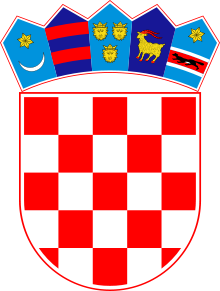 KARLOVAČKA ŽUPANIJA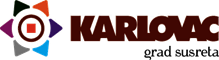  GRAD KARLOVAC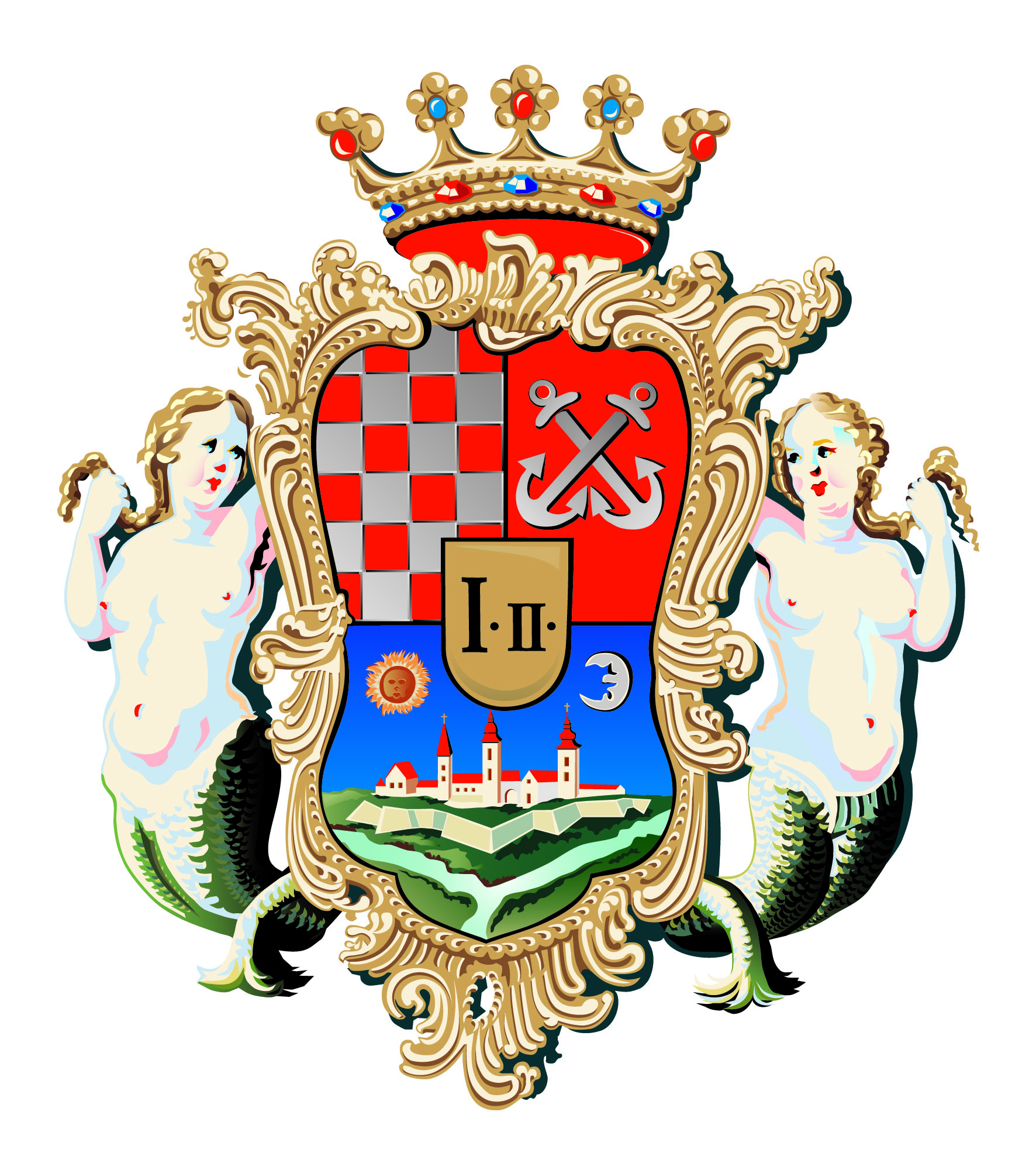 R0242329Proračunska pričuva249.999,98R0243342Otplate kamata za primljene zajmove od banaka900.000,00R0244544Otplata glavnice primljenih zajmova5.486.877,00R0269426Dvorana Selce – projektna dokumentacija300.000,00R0270426Izgradnja Vatrogasnog centra – projektna dokumentacija100.000,00R0271426Izgradnja garaže JVP – projektna dokumentacija70.000,00R0272426Izgradnja bazena – projektna dokumentacija200.000,00R0273426Nogometno igralište Turanj – projektna dokumentacija200.000,00R0274426Izgradnja OŠ Luščić – projektna dokumentacija350.000,00R0382426Biciklistička infrastruktura – projektna dokumentacija200.000,00R0395-1451Nogometni stadion B.Č.Čavlek – dodatna ulaganja1.317.879,00R0396421Nogometni stadion B.Č.Čavlek – građevinski objekti1.100.000,00R0397426Nogometni stadion B.Č.Čavlek – projektna dokumentacija50.000,00R0317323Parkiralište ŠSD Mladost – rashodi za usluge135,00R0338363Centar za gospodarenje otpadom KŽ – kapitalne donacije2.416.085,00R0341451Sanacija odlagališta Ilovac  - dodatna ulaganja3.500.000,00R1597323Dječji vrtić Zadobarje – rashodi za usluge50.000,00R1598426Dječji vrtić Zadobarje – projektna dokumentacija20.000,00R1599451Dječji vrtić Zadobarje – dodatna ulaganja na objektu159.970,00R1600422Dječji vrtić Zadobarje – oprema150.000,00R1600-3322Dječji vrtić Zadobarje – materijal i energija20.000,00R0054532Stjecanje udjela u temeljnom kapitalu Geotermika d.o.o.1.250.000,00R0296421Građevinski radovi Karlovac II Baščinska1.500.000,00R0300421Građevinski radovi Karlovac II Triglavska1.452.258,00R0304421Građevinski radovi Karlovac II Donja Švarča857.314,00R0307421Građevinski radovi Karlovac II Drežnik501.819,00R0429-1411Mala Švarča ugibalište – otkup zemljišta300.000,00R0430-1411Prometnica Poslovna zona Selce – otkup zemljišta200.000,00R1593411Groblje Mala Švarča – otkup zemljišta300.000,00R0447-2411Kupnja nekretnina – naknada za zemljište po upravnim postupcima853.670,96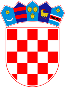 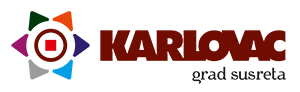 		REPUBLIKA HRVATSKAKARLOVAČKA ŽUPANIJA		REPUBLIKA HRVATSKAKARLOVAČKA ŽUPANIJA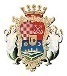 GRAD KARLOVAC		REPUBLIKA HRVATSKAKARLOVAČKA ŽUPANIJA		REPUBLIKA HRVATSKAKARLOVAČKA ŽUPANIJAGRAD KARLOVACR0242329Proračunska pričuva249.999,98R0244544Otplata glavnice primljenih zajmova5.486.877,00R0269426Dvorana Selce – projektna dokumentacija100.000,00R0270426Izgradnja Vatrogasnog centra – projektna dokumentacija500.000,00R0271426Izgradnja garaže JVP – projektna dokumentacija70.000,00R0272426Izgradnja bazena – projektna dokumentacija1.000.000,00R0273426Nogometno igralište Turanj – projektna dokumentacija200.000,00R0274426Izgradnja OŠ Luščić – projektna dokumentacija350.000,00R0382426Biciklistička infrastruktura – projektna dokumentacija200.000,00R0396421Nogometni stadion B.Č.Čavlek – građevinski objekti1.100.000,00R0397426Nogometni stadion B.Č.Čavlek – projektna dokumentacija50.000,00R0317323Parkiralište ŠSD Mladost – rashodi za usluge135,00R0318421Parkiralište ŠSD Mladost – građevinski objekti1.217.879,00R0338363Centar za gospodarenje otpadom KŽ – kapitalne donacije2.416.085,00R0341451Sanacija odlagališta Ilovac  - dodatna ulaganja3.500.000,00R1597323Dječji vrtić Zadobarje – rashodi za usluge50.000,00R1598426Dječji vrtić Zadobarje – projektna dokumentacija20.000,00R1599451Dječji vrtić Zadobarje – dodatna ulaganja na objektu159.970,00R1600422Dječji vrtić Zadobarje - oprema170.000,00R0356322Energija – javna rasvjeta328.675,57R0381426Biciklistička infrastruktura – projektna dokumentacija100.000,00R0406426Asfaltiranje makadam prometnice Popović Brdo 010- projektna dokumentacija25.000,00R0407451Asfaltiranje makadam prometnice Popović Brdo 010 – dodatna ulaganja275.000,00R0313421Ulica Naselje Marka Marulića – građevinski objekti350.000,00R0408451Asfaltiranje makadam prometnice Tuškani 005 – dodatna ulaganja350.000,00R0409426Asfaltiranje makadam prometnice Seljani 003 – projektna dokumentacija15.000,00R0410451Asfaltiranje makadam prometnice Seljani 003 – dodatna ulaganja313.000,00R0411426Asfaltiranje makadam prometnice Tušilović 010/014 – projektna dokumentacija19.625,00R0412451Asfaltiranje makadam prometnice Tušilović 010/014 – dodatna ulaganja 310.000,00R1590-1451Asfaltiranje makadam prometnice Brođani – dodatna ulaganja20.375R0418323Sanacija divljih odlagališta650.000,00R0290421Karlovac II Jamadolska – građevinski objekti807.194,00R0318-1421Parkiralište ŠSD Mladost - građevinski objekti909.596,26R0279-1451Dodatna ulaganja na obnovi mrtvačnice Židovskog groblja625.322,49R0322-1421Odvodnja Grabrik – građevinski radovi24.890,75R0244-1544Otplata glavnice za primljene zajmove od banaka685.732,08R0275-1451Rekonstrukcija Dječjeg vrtića Banija – dodatna ulaganja129.581,57R0312421Nemičićeva ulica – građevinski objekti956.685,00R0245-1544Otplate glavnice za primljene zajmove od banaka627.390,96R0415-3451Asfaltiranje makadam prometnice Bukovlje 002- II – dodatna ulaganja83.121,74R0475-1323Raspolaganje poljoprivrednim zemljištem u vlasništvu RH – rashodi za usluge11.010,83R0293421Karlovac II Bohinjska, Skadarska  – građevinski objekti586.245,00R0318-3421Parkiralište ŠSD Mladost – građevinski objekti874.273,65R0363-1323Usluge tekućeg i investicijskog održavanja nerazvrstanih cesta342.850,42R0054532Stjecanje udjela u temeljnom kapitalu Geotermika d.o.o.1.250.000,00R1571411Izgradnja Vatrogasnog centra- otkup zemljišta593.671,00R0296421Građevinski radovi Karlovac II Baščinska1.500.000,00R0300421Građevinski radovi Karlovac II Triglavska1.452.258,00R0304421Građevinski radovi Karlovac II Donja Švarča857.314,00R0307421Građevinski radovi Karlovac II Drežnik501.819,00R0429-1411Mala Švarča ugibalište – otkup zamljišta250.000,00R0430-1411Prometnica Poslovna zona Selce – otkup zemljišta200.000,00R1593411Groblje Mala Švarča – otkup zemljišta300.000,00R0447-2411Kupnja nekretnina – naknada za zemljište po upravnim postupcima310.000,00R0468-1352Subvencije poljoprivrednim gospodarstvima1.656,73R0447-1421Kupnja stanova538.445,21R0039-1323Karlovačka građanska garda – rashodi za usluge10.000,00R0592-1323Prijevoz učenika – zakonski standard238.178,00R0651-1323OŠ Braća Seljan – rashodi za usluge50.000,42R0707-1451OŠ Dragojla Jarnević – dodatna ulaganja na građevinskim objektima250.000,00R1197-1323Centar za odgoj i obrazovanje djece i mladeži Banija – rashodi za usluge45.000,00R1200-1423Centar  za odgoj i obrazovanje djece i mladeži Banija – prijevozna sredstva41.000,00Korisnik 01OŠ BANIJA16.545,00Program8000OSNOVNO ŠKOLSTVO - VLASTITA DJELATNOST16.545,00AktivnostA800001Redovna djelatnost  - OŠ12.271,00Izvor 9.R.V.P. iz prošle godine - donacije PK12.271,00R0628-1322Rashodi za materijal i energiju2.500,00R0629-1422Postrojenja i oprema9.771,00Kapitalni projektK800003Oprema i knjige1.758,00Izvor 9.P.V.P. iz prošle god. - od prodaje nefinanc. imovine  - PK1.758,00R0636-1422Postrojenja i oprema1.758,00Tekući projektT800014Shema školskog voća2.516,00Izvor 9.Y.V.P.- pomoći iz drž.proračuna tem. prijenosa sredstava EU-PK2.516,00R0637-1322Rashodi za materijal i energiju-školska shema2.516,00Korisnik 02OŠ "BRAĆA SELJAN"99.294,00Program8000OSNOVNO ŠKOLSTVO - VLASTITA DJELATNOST99.294,00AktivnostA800001Redovna djelatnost  - OŠ41.988,00Izvor 9.I.V.P. iz prehodne godine - vlastiti prih. - PK6.000,00R0670-1329Ostali nespomenuti rashodi poslovanja6.000,00Izvor 9.J.V.P. iz prethodne godine - pomoći iz drž. pror. - PK22.046,00R0677-1322Rashodi za materijal i energiju7.695,00R0680-1422Postrojenja i oprema14.351,00Izvor 9.U.V.P. iz prethodne godine - prihodi za posebne namjene - PK13.942,00R0671-1322Rashodi za materijal i energiju13.942,00AktivnostA800004Produženi boravak18.879,00Izvor 9.I.V.P. iz prehodne godine - vlastiti prih. - PK18.879,00R0683-1311Plaće (Bruto)9.879,00R0683-2312Ostali rashodi za zaposlene6.000,00R0683-3313Doprinosi na plaće3.000,00Kapitalni projektK800003Oprema i knjige36.401,00Izvor 9.I.V.P. iz prehodne godine - vlastiti prih. - PK34.875,00R0670-2422Postrojenja i oprema26.875,00R0670-3424Knjige, umjetnička djela i ostale izložbene vrijednosti8.000,00Izvor 9.P.V.P. iz prošle god. - od prodaje nefinanc. imovine  - PK1.526,00R0686-1422Postrojenja i oprema1.526,00Tekući projektT800014Shema školskog voća2.026,00Izvor 9.J.V.P. iz prethodne godine - pomoći iz drž. pror. - PK2.026,00R0688-1322Rashodi za materijal i energiju1.426,00R0688-2329Ostali nespomenuti rashodi poslovanja600,00Korisnik 03OŠ "DRAGOJLA JARNEVIĆ"7.948,00Program8000OSNOVNO ŠKOLSTVO - VLASTITA DJELATNOST7.948,00AktivnostA800001Redovna djelatnost  - OŠ2.000,00Izvor 9.J.V.P. iz prethodne godine - pomoći iz drž. pror. - PK2.000,00R0736-1321Naknade troškova zaposlenima400,00R0737-1322Rashodi za materijal i energiju500,00R0738-1323Rashodi za usluge600,00R0739-1329Ostali nespomenuti rashodi poslovanja500,00Kapitalni projektK800003Oprema i knjige120,00Izvor 9.J.V.P. iz prethodne godine - pomoći iz drž. pror. - PK120,00R0764-1424Knjige, umjetnička djela i ostale izložbene vrijednosti120,00Tekući projektT800014Shema školskog voća5.828,00Izvor 9.J.V.P. iz prethodne godine - pomoći iz drž. pror. - PK2.491,00R0766-1322Rashodi za materijal i energiju-shema školskog voća2.491,00Izvor 9.Y.V.P.- pomoći iz drž.proračuna tem. prijenosa sredstava EU-PK3.337,00R0765-1322Rashodi za materijal i energiju-shema školskog voća3.337,00Korisnik 04OŠ DUBOVAC385.721,00Program8000OSNOVNO ŠKOLSTVO - VLASTITA DJELATNOST385.721,00AktivnostA800001Redovna djelatnost  - OŠ125.171,00Izvor 9.H.V.P. iz prethodne godine  -  prihodi od nefinan.imovine PK1.507,00R0846-2323Rashodi za usluge1.507,00Izvor 9.I.V.P. iz prehodne godine - vlastiti prih. - PK0,00R0832322Rashodi za materijal i energiju0,00Izvor 9.J.V.P. iz prethodne godine - pomoći iz drž. pror. - PK612,00R0833322Rashodi za materijal i energiju612,00R0834323Rashodi za usluge0,00Izvor 9.P.V.P. iz prošle god. - od prodaje nefinanc. imovine  - PK1.037,00R0846-3422Postrojenja i oprema1.037,00Izvor 9.U.V.P. iz prethodne godine - prihodi za posebne namjene - PK0,00R0836323Rashodi za usluge0,00Izvor 9.Y.V.P.- pomoći iz drž.proračuna tem. prijenosa sredstava EU-PK122.015,00R0835311Plaće (Bruto) - pripravnici0,00R0837311Plaće (Bruto)-Pripravnici98.186,00R0838313Doprinosi na plaće16.160,00R0839321Naknade troškova zaposlenima5.190,00R0839-1322Rashodi za materijal i energiju2.479,00AktivnostA800004Produženi boravak154.054,00Izvor 9.I.V.P. iz prehodne godine - vlastiti prih. - PK18.967,00R0832-1311Plaće (Bruto)18.967,00Izvor 9.U.V.P. iz prethodne godine - prihodi za posebne namjene - PK135.087,00R0846311Plaće (Bruto)135.087,00Kapitalni projektK800003Oprema i knjige2.000,00Izvor 9.J.V.P. iz prethodne godine - pomoći iz drž. pror. - PK2.000,00R0848422Postrojenja i oprema2.000,00Tekući projektT800014Shema školskog voća5.496,00Izvor 9.J.V.P. iz prethodne godine - pomoći iz drž. pror. - PK5.496,00R0851322Rashodi za materijal i energiju-Školska shema2.496,00R0851-1329Ostali nespomenuti rashodi poslovanja3.000,00Tekući projektT800016ERASMUS +99.000,00Izvor 9.X.V.P. pomoći od međunarodnih organizacija -PK99.000,00R0852321Naknade troškova zaposlenima16.611,00R0853322Rashodi za materijal i energiju20.924,00R0854323Rashodi za usluge50.490,00R0855329Ostali nespomenuti rashodi poslovanja10.975,00Korisnik 05OŠ GRABRIK66.813,00Program8000OSNOVNO ŠKOLSTVO - VLASTITA DJELATNOST66.813,00AktivnostA800001Redovna djelatnost  - OŠ30.979,00Izvor 9.J.V.P. iz prethodne godine - pomoći iz drž. pror. - PK30.979,00R0888-1321Naknade troškova zaposlenima1.000,00R0889-1322Rashodi za materijal i energiju6.450,00R0890-1323Rashodi za usluge12.929,00R0891-1329Ostali nespomenuti rashodi poslovanja9.000,00R0891-2422Postrojenja i oprema1.600,00AktivnostA800004Produženi boravak29.301,00Izvor 9.I.V.P. iz prehodne godine - vlastiti prih. - PK17.294,00R0894-1311Plaće (Bruto)14.845,00R0894-2313Doprinosi na plaće2.449,00Izvor 9.U.V.P. iz prethodne godine - prihodi za posebne namjene - PK12.007,00R0895-1311Plaće (Bruto)10.306,00R0897-1313Doprinosi na plaće1.701,00Kapitalni projektK800003Oprema i knjige33,00Izvor 9.J.V.P. iz prethodne godine - pomoći iz drž. pror. - PK33,00R0908-1424Knjige, umjetnička djela i ostale izložbene vrijednosti33,00Tekući projektT800014Shema školskog voća6.500,00Izvor 9.J.V.P. iz prethodne godine - pomoći iz drž. pror. - PK4.367,00R0910-1322Rashodi za materijal i energiju4.367,00Izvor 9.Y.V.P.- pomoći iz drž.proračuna tem. prijenosa sredstava EU-PK2.133,00R0909-1322Rashodi za materijal i energiju-Školska shema2.133,00Korisnik 06OŠ ŠVARČA81.237,00Program8000OSNOVNO ŠKOLSTVO - VLASTITA DJELATNOST81.237,00AktivnostA800001Redovna djelatnost  - OŠ20.506,00Izvor 9.P.V.P. iz prošle god. - od prodaje nefinanc. imovine  - PK506,00R0957-1322Rashodi za materijal i energiju506,00Izvor 9.U.V.P. iz prethodne godine - prihodi za posebne namjene - PK20.000,00R0953-1322Rashodi za materijal i energiju10.000,00R0965-1422Postrojenja i oprema10.000,00AktivnostA800004Produženi boravak55.481,00Izvor 9.U.V.P. iz prethodne godine - prihodi za posebne namjene - PK55.481,00R0960-1311Plaće (Bruto)40.481,00R0961-1312Ostali rashodi za zaposlene4.000,00R0962-1313Doprinosi na plaće8.500,00R0963-1321Naknade troškova zaposlenima2.500,00Tekući projektT800014Shema školskog voća5.250,00Izvor 9.U.V.P. iz prethodne godine - prihodi za posebne namjene - PK2.879,00R0972-1322Rashodi za materijal i energiju- shema školskog voća1.319,00R0972-2329Ostali nespomenuti rashodi poslovanja1.560,00Izvor 9.Y.V.P.- pomoći iz drž.proračuna tem. prijenosa sredstava EU-PK2.371,00R0971-1322Rashodi za materijal i energiju- shema školskog voća2.371,00Korisnik 07OŠ TURANJ95.267,00Program8000OSNOVNO ŠKOLSTVO - VLASTITA DJELATNOST95.267,00AktivnostA800001Redovna djelatnost  - OŠ50.000,00Izvor 9.U.V.P. iz prethodne godine - prihodi za posebne namjene - PK50.000,00R1006-1323Rashodi za usluge50.000,00AktivnostA800004Produženi boravak25.200,00Izvor 9.U.V.P. iz prethodne godine - prihodi za posebne namjene - PK25.200,00R1018-1311Plaće (Bruto)22.700,00R1019-1313Doprinosi na plaće2.500,00Kapitalni projektK800003Oprema i knjige17.653,00Izvor 9.I.V.P. iz prehodne godine - vlastiti prih. - PK2.652,00R1028-1424Knjige, umjetnička djela i ostale izložbene vrijednosti2.652,00Izvor 9.R.V.P. iz prošle godine - donacije PK5.000,00R1031-1422Postrojenja i oprema5.000,00Izvor 9.U.V.P. iz prethodne godine - prihodi za posebne namjene - PK10.001,00R1029-1422Postrojenja i oprema10.001,00Tekući projektT800014Shema školskog voća2.414,00Izvor 9.I.V.P. iz prehodne godine - vlastiti prih. - PK1.103,00R1033-1322Rashodi za materijal i energiju- školska shema1.103,00Izvor 9.T.V.P. iz prethodne godine -  pomoći od izvanpror.kor.PK1.311,00R1033-2322Rashodi za materijal i energiju- školska shema1.311,00Korisnik 08OŠ MAHIČNO24.356,00Program8000OSNOVNO ŠKOLSTVO - VLASTITA DJELATNOST24.356,00AktivnostA800001Redovna djelatnost  - OŠ6.182,00Izvor 9.J.V.P. iz prethodne godine - pomoći iz drž. pror. - PK1.944,00R1074-1322Rashodi za materijal i energiju1.944,00Izvor 9.U.V.P. iz prethodne godine - prihodi za posebne namjene - PK4.238,00R1067-1323Rashodi za usluge4.238,00AktivnostA800006Školska kuhinja17.000,00Izvor 9.U.V.P. iz prethodne godine - prihodi za posebne namjene - PK17.000,00R1082-1322Rashodi za materijal i energiju17.000,00Tekući projektT800014Shema školskog voća1.174,00Izvor 9.J.V.P. iz prethodne godine - pomoći iz drž. pror. - PK1.174,00R1089-1322Rashodi za materijal i energiju774,00R1089-2329Ostali nespomenuti rashodi poslovanja400,00Korisnik 09OŠ REČICA7.270,00Program8000OSNOVNO ŠKOLSTVO - VLASTITA DJELATNOST7.270,00AktivnostA800006Školska kuhinja6.787,00Izvor 9.U.V.P. iz prethodne godine - prihodi za posebne namjene - PK6.787,00R1131-1322Rashodi za materijal i energiju6.787,00Tekući projektT800014Shema školskog voća483,00Izvor 9.J.V.P. iz prethodne godine - pomoći iz drž. pror. - PK483,00R1134-1322Rashodi za materijal i energiju283,00R1134-2329Ostali nespomenuti rashodi poslovanja200,00Korisnik 12CENTAR ZA ODGOJ I OBRAZOVANJE DJECE I MLADEŽI BANIJA382.698,00Program8000OSNOVNO ŠKOLSTVO - VLASTITA DJELATNOST382.698,00AktivnostA800001Redovna djelatnost  - OŠ281.841,00Izvor 9.J.V.P. iz prethodne godine - pomoći iz drž. pror. - PK33.730,00R1225-1322Rashodi za materijal i energiju18.730,00R1225-2323Rashodi za usluge15.000,00Izvor 9.U.V.P. iz prethodne godine - prihodi za posebne namjene - PK221.662,00R1226323Rashodi za usluge212.469,00R1226-1322Rashodi za materijal i energiju9.193,00Izvor 9.Y.V.P.- pomoći iz drž.proračuna tem. prijenosa sredstava EU-PK26.449,00R1239321Naknade troškova zaposlenima26.449,00Kapitalni projektK800006Prijevozna sredstva100.247,00Izvor 9.J.V.P. iz prethodne godine - pomoći iz drž. pror. - PK50.000,00R1230423Prijevozna sredstva50.000,00Izvor 9.P.V.P. iz prošle god. - od prodaje nefinanc. imovine  - PK15.247,00R1231423Prijevozna sredstva15.247,00Izvor 9.U.V.P. iz prethodne godine - prihodi za posebne namjene - PK35.000,00R1232423Prijevozna sredstva35.000,00Tekući projektT800014Shema školskog voća610,00Izvor 9.J.V.P. iz prethodne godine - pomoći iz drž. pror. - PK610,00R1238-1322Rashodi za materijal i energiju - Školska shema610,00Korisnik 13DJEČJI VRTIĆ KARLOVAC63.467,00Program8002PREDŠKOLSKI ODGOJ - VLASTITA DJELATNOST63.467,00AktivnostA800001Redovna djelatnost - predškolski odgoj63.467,00Izvor 9.T.V.P. iz prethodne godine -  pomoći od izvanpror.kor.PK63.467,00R1415-1311Plaće (Bruto)63.467,00Korisnik 14DJEČJI VRTIĆ  ČETIRI RIJEKE812.886,00Program8002PREDŠKOLSKI ODGOJ - VLASTITA DJELATNOST812.886,00AktivnostA800001Redovna djelatnost - predškolski odgoj512.886,00Izvor 9.U.V.P. iz prethodne godine - prihodi za posebne namjene - PK512.886,00R1452-1311Plaće (Bruto)512.886,00Tekući projektT800003Ostali vrtićki programi300.000,00Izvor 9.U.V.P. iz prethodne godine - prihodi za posebne namjene - PK300.000,00R1457-1422Postrojenja i oprema300.000,00Korisnik 15GRADSKA KNJIŽNICA "I. G. KOVAČIĆ"97.301,00Program8001 USTANOVE U KULTURI - VLASTITA DJELATNOST97.301,00AktivnostA800001Redovna djelatnost  - ustanove kulture53.964,00Izvor 9.U.V.P. iz prethodne godine - prihodi za posebne namjene - PK53.964,00R1280-1322Rashodi za materijal i energiju43.526,00R1280-2547Otplata glavnice primljenih zajmova od drugih razina vlasti10.438,00Tekući projektT800012ERASMUS +43.337,00Izvor 9.Y.V.P.- pomoći iz drž.proračuna tem. prijenosa sredstava EU-PK43.337,00R1324-1321Naknade troškova zaposlenima39.337,00R1324-2322Rashodi za materijal i energiju1.000,00R1324-3323Rashodi za usluge3.000,00Korisnik 16MUZEJI GRADA KARLOVCA650.709,00Program8001 USTANOVE U KULTURI - VLASTITA DJELATNOST650.709,00AktivnostA800006Programska djelatnost67.831,00Izvor 9.J.V.P. iz prethodne godine - pomoći iz drž. pror. - PK67.831,00R1359-1323Rashodi za usluge67.831,00Kapitalni projektK800011Depoi Muzej Domovinskog rata Turanj582.878,00Izvor 9.I.V.P. iz prehodne godine - vlastiti prih. - PK120.001,00R1365-1451Dodatna ulaganja na građevinskim objektima120.001,00Izvor 9.P.V.P. iz prošle god. - od prodaje nefinanc. imovine  - PK1.687,00R1365-2451Dodatna ulaganja na građevinskim objektima1.687,00Izvor 9.U.V.P. iz prethodne godine - prihodi za posebne namjene - PK461.190,00R1365451Dodatna ulaganja na građevinskim objektima461.190,00Korisnik 17GRADSKO KAZALIŠTE "ZORIN DOM"142.040,00Program8001 USTANOVE U KULTURI - VLASTITA DJELATNOST142.040,00AktivnostA800001Redovna djelatnost  - ustanove kulture1.480,00Izvor 9.P.V.P. iz prošle god. - od prodaje nefinanc. imovine  - PK813,00R1389-1323Ostale nespomenute usluge813,00Izvor 9.R.V.P. iz prošle godine - donacije PK667,00R1387-1323Rashodi za usluge667,00AktivnostA800006Programska djelatnost140.560,00Izvor 9.I.V.P. iz prehodne godine - vlastiti prih. - PK60.476,00R1391-1322Rashodi za materijal i energiju20.476,00R1392-1323Rashodi za usluge40.000,00Izvor 9.U.V.P. iz prethodne godine - prihodi za posebne namjene - PK80.084,00R1398-1323Rashodi za usluge80.084,00Korisnik 18JAVNA VATROGASNA POSTROJBA GRADA KARLOVCA132.933,00Program8003 JAVNA VATROGASNA POSTROJBA - OSNOVNA DJELATNOST132.933,00AktivnostA800001Redovna djelatnost - JVP132.933,00Izvor 9.I.V.P. iz prehodne godine - vlastiti prih. - PK103.630,00R0190-1322Rashodi za materijal i energiju103.630,00Izvor 9.J.V.P. iz prethodne godine - pomoći iz drž. pror. - PK29.303,00R0191-1323Rashodi za usluge29.303,00Tekući projektT800002Oprema , uređaji i ostala ulaganja u imovinu JVP-a0,00Izvor 9.I.V.P. iz prehodne godine - vlastiti prih. - PK0,00R0203422Postrojenja i oprema0,00Korisnik 19AQUATIKA - SLATKOVODNI AKVARIJ141.587,00Program8006AQUATIKA SLATKOVODNI AKVARIJ  KARLOVAC - VLASTITA DJELATNOST141.587,00AktivnostA800001Materijalni rashodi poslovanja141.587,00Izvor 9.I.V.P. iz prehodne godine - vlastiti prih. - PK31.048,00R0493-1322Rashodi za materijal i energiju31.048,00Izvor 9.U.V.P. iz prethodne godine - prihodi za posebne namjene - PK110.539,00R0498-1322Rashodi za materijal i energiju110.539,00